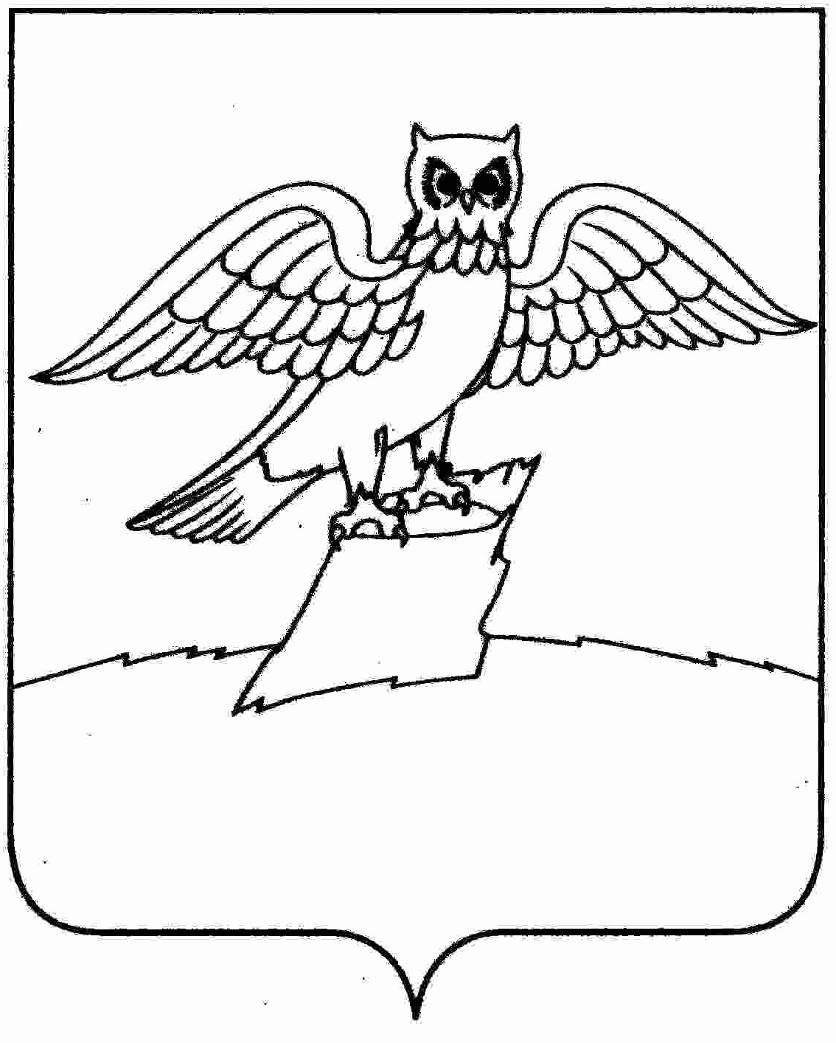 АДМИНИСТРАЦИЯ ГОРОДА КИРЖАЧКИРЖАЧСКОГО РАЙОНАП О С Т А Н О В Л Е Н И Е   25.01.2024                                                                                         №  43         Рассмотрев заявление гр. Растворова С.В. и  в соответствии со ст. 45-46 Градостроительного кодекса Российской Федерации, Федеральным законом от 06.10.2003 № 131-ФЗ «Об общих принципах организации местного самоуправления в РФ»,П О С Т А Н О В Л Я Ю:1.  Разрешить гр. Растворову С.В. подготовку проекта планировки и межевания территории, прилегающей к земельному участку с кадастровым номером 33:02:010229:162, расположенному по адресу: Владимирская область, Киржачский район, город Киржач, ул. Привокзальная, з/у 35.2. Согласовать наличие сетей с ресурсоснабжающими организациями в границах территории, прилегающей к земельному участку с кадастровым номером 33:02:010229:162, расположенному по адресу: Владимирская область, Киржачский район, город Киржач, ул. Привокзальная, з/у 35.3. Контроль за исполнением настоящего постановления возложить на заместителя главы администрации по вопросам жизнеобеспечения.4. Настоящее постановление вступает в силу после его официального опубликования (обнародования).  Временно исполняющий полномочия  главы администрации                	                                         М.Н. МошковаО подготовке проекта планировки и межевания территории, прилегающей к земельному участку с кадастровым номером 33:02:010229:162, расположенному по адресу: Владимирская область, Киржачский район, город Киржач, ул. Привокзальная, з/у 35